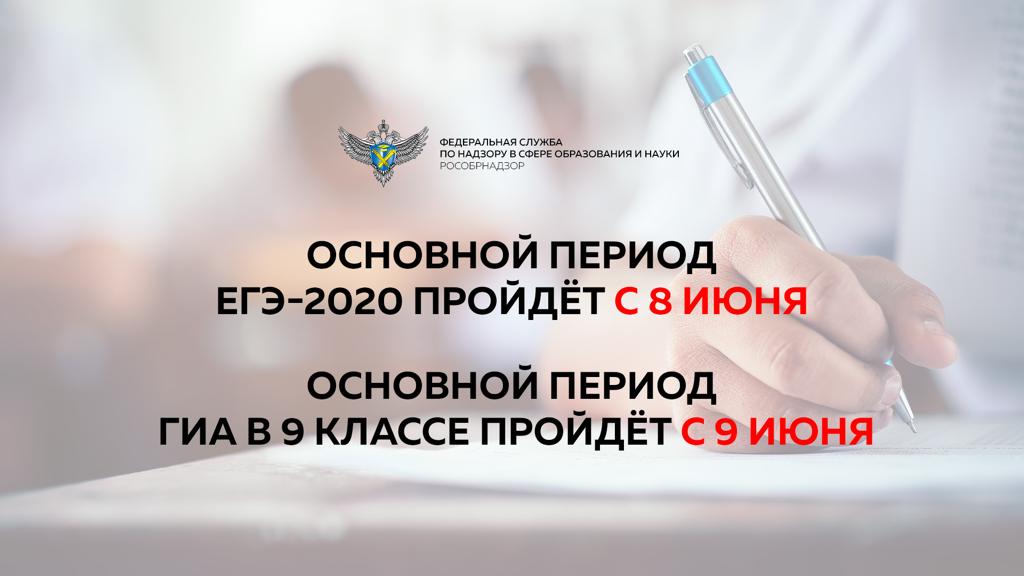 Срок начала основного периода единого государственного экзамена (ЕГЭ) 2020 года будет перенесен на 8 июня, основного государственного экзамена (ОГЭ) для выпускников 9 классов – на 9 июня. Такие решения готовятся Министерством просвещения Российской Федерации и Федеральной службой по надзору в сфере образования и науки в связи со складывающейся эпидемиологической обстановкой и объявлением нерабочими дней с 30 марта по 3 апреля.